Marshall University School of MusicFaculty Evaluation Document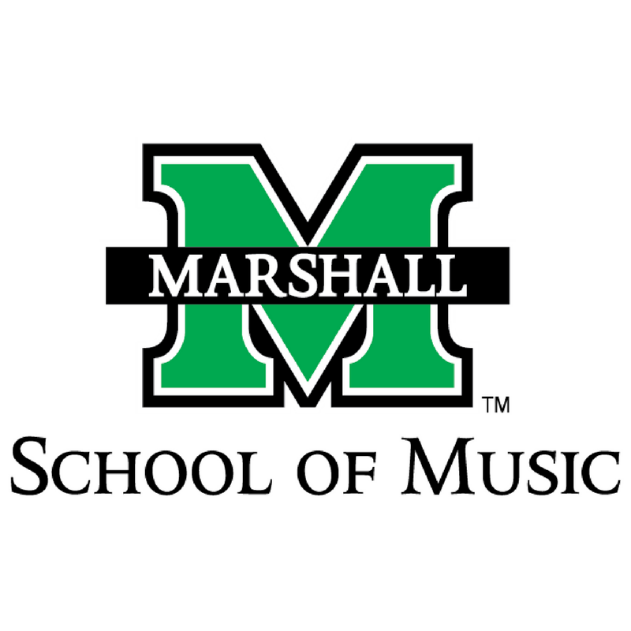 School of Music Faculty Evaluation DocumentINTRODUCTIONThis document outlines and explains the faculty evaluation process. The procedures and criteria enumerated here apply specifically to the evaluation of full-time music faculty members. Faculty should consult pertinent sections of the Greenbook for additional policies and information. Faculty members are evaluated for continuing appointment (renewal), promotion, and tenure. Additionally, all full-time faculty members are reviewed annually in consideration for merit pay awards, as mandated by the Higher Education Policy Commission.The Schol of Music affirms teaching as the first and foremost responsibility of all members of the faculty, who will teach in their areas of specialization, remain active and continue to develop their skills in performance and/or research areas, and serve as advisors and mentors to the students with whom they work. Faculty members are expected to represent the School and the university in state and national music organizations and to support the community through involvement with local arts organizations. Excellence in these areas can be observed through outcomes such as student achievements, distinctive contributions to the profession through scholarship and performance, and quality service to the university and community.The evaluation process is intended to be positive, proactive, clear, and supportive of faculty members and Marshall University's educational mission. This document details procedures and communications that begin at the time a faculty member is hired and that extend through the faculty member's entire association with the School of Music.This document was ratified by the faculty of the then Department of Music faculty and was made effective in the 2009 calendar year.  This current version of the document (2021) does not contain any substantive policy changes in the 2009 document, but rather reflects updates in the names of academic units and changes in reporting procedures (i.e., use of Digital Measures rather than use of documents linked to the Marshall University website, etc.).							Dr. Susan Tusing, Director							School of Music							Dr. Wendell Dobbs, Interim Dean							College of Arts and Media TABLE OF CONTENTSINTRODUCTION                                                                                                                                                                                    TABLE OF CONTENTSTHE EVALUATION PROCESSCONTENTS OF THE EVALUATIVE FILE; SUBMITTING THE EVALUATIVE FILETHE ANNUAL REPORT;SUPERVISOR'S EVALUATIOIN; SELF-EVALUATIONOVERALL COMPOSITE RATING (OCR) CALCULATIONS PAGE;ADMINISTRATION; PROFESSIONAL DEVELOPMENT AND RECOGNITION, SCHOLARLY AND CREATIVE, TEACHING AND ADVISING, AND SERVICE;THE PLANNING  PAGEANTICIPATED ACTIVITIES FOR EACH ROLE; IMPROVEMENT PLANSUPPORTING DOCUMENTATION; STUDENT EVALUATIONS; MATRICESFREQUENTLY ASKED QUESTIONS EVALUATORS; GREENBOOK;CRITERIA FOR CONTINUING APPOINTMENT, PROMOTION, AND TENUREREQUIREMENTS FOR APPOINTMENT AS INSTRUCTOR; REQUIREMENTS FOR APPOINTMENT AS ASSISTANT PROFESSORREQUIREMENTS FOR APPOINTMENT AS ASSOCIATE PROFESSOR ; REQUIREMENTS FOR APPOINTMENT AS PROFESSORANNUAL CONSIDERATION FOR PROMOTION; CRITERIA FOR A RECOMMENDATION FOR TENUREEVALUATIVE RATINGS : WHAT THE NUMBERS MEAN: EXEMPLARY; PROFESSIONAL; NEEDS IMPROVEMENTEVALUATIVE RATINGS: WHAT THE NUMBERS MEAN: UNACCEPTABLE; EVALUATIVE CATEGORIES: TEACHING AND ADVISING                                                                                                                                        SCHOLARLY/ CREATIVE                                                                                                                                                                      DEVELOPMENT/ RECOGNITION; SERVICEADMINISTRATION                                                                                                                       ADDENDUM l: ILLUSTRATIONS OF EVALUATIVE RATINGS AND APPROPRIATE ACHIEVEMENT FOR PROMOTION/TENURE                                                                                                                                                                                   p. ADDENDUM 2: ANNUAL REPORT DOCUMENT/MATRICES/OCR PAGEADDENDUM 3: COLLEGE OF ARTS AND MEDIA PROMOTION AND TENURE DOCUMENT* ADDENDUM 4: CAM RETENTION/NON RETENTION AND PRE-TENURE REVIEW POLICYp.1p. 2p. 3 p.4p. 5p. 6p. 7p.8p. 9p. 10p. 11p. 12p. 13p. 14p. 15p. 16p. 17p. 18THE EVALUATION PROCESSEach fall the School director distributes an evaluation timetable for the academic year. Although specific dates change, the general timing remains the same. Areas to be evaluated are specified in the Greenbook and discussed further in this document. These include Administration, Teaching/Advising, Scholarly/Creative Activity, Service, and Professional Development/Recognition. In most cases, the supervisor is the School director.Upon being hired by the School of Music, each new faculty member will receive an offer letter from the Dean of the College of Arts and Media, along with a written statement from the School director. The director's statement will identify the faculty member's area(s) of specialization, describe duties and teaching assignments for the first year of employment, and note expectations toward the terminal degree, where applicable.The School director will be available to assist the faculty member in meeting the expectations of the position. The director and faculty member will meet to develop and review the Planning Page, review the teaching assignment, discuss progress toward goals established inprevious years, and consider items mentioned in letters of recommendation filed by the Faculty Concerns Committee or the director during previous evaluations. New preparations or areas requiring development or additional training should be discussed in depth, and a process developed by which the faculty member will address these or other concerns. If a faculty member possesses areas of specialization not included in the teaching assignment but of importance to the School mission or offerings, the director may discuss potential modifications to the teaching assignment.The director assists the professional development of faculty members by contributing School resources where available and applicable. These may include appointment of a faculty teaching mentor, suggestions for external workshops or classes, changes to the schedule of observation of the class(es) of concern, or suggestions regarding funding support for appropriate activities.CONTENTS OF THE EVALUATIVE FILEThe Evaluative File is compiled by all full-time faculty members and is used to assist in merit review, as well as in consideration of retention, promotion, and tenure decisions. This file is the principal document by which faculty members submit their cases for these actions. The file is reviewed by the Faculty Concerns Committee, the Supervisor, the CAM Personnel Committee, and the Dean of CAM, before a recommendation is submitted to the AcademicVice-President.The Evaluative File contains documentation of faculty activities and performance, including: self-evaluation, Annual Reports, evidentiary material in support of achievements, and recommendations of previous evaluative actions. An outline is provided to assist faculty members in placing materials in the appropriate order for submission.SUBMITTING THE EVALUATIVE FILEThe Annual Report, Matrices and all supporting materials are due from all faculty members-on January 4 of the current academic year. In the event that January 4 falls on a weekend, the report will be due on the Monday immediately following. All materials will be submitted in a three-ring binder. Reports should be given to the School director and organized in the following manner:a.	Annual Reportb.	Two Planning Pages - current calendar year and upcoming calendar yearSupporting documentation for Annual Report organized in the order it appears in the document and tabbed accordingly Student EvaluationsMatrices*****Evaluative Files will not be accepted late except in cases of unforeseen emergency or illness, or through prior negotiation with the supervisor! l! No additional materials may be added to the file after the due date has passed.*****THE ANNUAL REPORTThe Annual Report is submitted each year by all full-time faculty members on the date established by the university administration. The Annual Report is written by the faculty member, reviewed by the Faculty Concerns Committee, Supervisor, College of Arts and Media committee, and the Dean. The OCR is calculated prior to submission to the College of Arts and Media office. The Annual Report, including the self-evaluation page and planning pages, is completed via the Digital Measures platform, which is accessible through MyMU.  The Annual Report period for continuing faculty is January 1 - December 31. New faculty or administrators should use their actual start date of employment through December 31.SUPERVISOR'S EVALUATIONThe Supervisor will submit an evaluation for probationary faculty or for faculty seeking'promotion/tenure.  This accompanies the evaluative file when it is submitted to the Dean of theCollege of Arts and Media. This evaluation will offer an appraisal of the faculty member's accomplishments and/or areas of need. The faculty member will have the opportunity to submit a written response.SELF-EVALUATIONThe Self-Evaluation invites the faculty member to summarize major accomplishments from the year. Such summaries should be no more than two to three paragraphs. These brief comments should highlight accomplishments listed on the Planning Page, along with other significant events. Description is needed only in areas mentioned on the Planning Page. No comment is needed in a category where a faculty member records 0%. Instead, enter: Not applicable. This form should be signed and submitted with the evaluative file.OVERALL COMPOSITE RATING (OCR) CALCULATIONS PAGEThis page provides the template for completion of percentages as negotiated on the most current Planning Page. These are placed beneath the corresponding Negotiated Weight colunn. Negotiated weights must match those that appear on the current Planning Page. This form must be signed and dated for submission.ADMINISTRATION; DEVELOPMENT AND RECOGNITION; SCHOLARLY AND CREATIVE; TEACHING AND ADVISING; SERVICEThe pages provided for listing accomplishments in proscribed areas should be completed by listing events or including a brief sentence about accomplishments in applicable areas. When possible, actual dates and locations should be included. This information should be listed chronologically, from January through December. Events or accomplishments in a specific area should be organized using headings that parallel those on the matrices. A brief introductory statement may precede listings of events and accomplishments.THE PLANNING PAGEEach year, as required by Greenbook policy, every full-time, tenured or tenure-track faculty member submits a Planning Page that describes activities in the areas of Teaching/Advising, Scholarly/Creative, Service, and Professional Development/Recognition. New faculty members will submit this by September 15 of their first year of service. The Planning Page contains a description of activities to be undertaken in the upcoming academic year. The Planning Page is available online as part of the Annual Report form through the Office of Academic Affairs.The Planning Page is completed by each faculty member and is submitted to the Supervisor. Following review by the Supervisor and a meeting with the candidate to discuss its contents, both will sign the document. The Planning Page includes Faculty Negotiated Weights, percentages of the evaluation assigned to each category under review. These are determined between the candidate and supervisor within College of Arts and Media parameters.Percentages must total 100%. It is possible that an area(s) may not be included in a given year.The document is submitted to the Dean of the College of Arts and Media for endorsement and a copy is included in the evaluative file. A copy is provided to the faculty member and the Supervisor. Items listed in the Planning Page should correspond to the teaching assignment, to areas of professional development related to the field, to work that supports preparation for a new assignment, or to development work related to an area of current assignment. _ANTICIPATED ACTIVITIES FOR EACH ROLEThis entry should be completed with a listing and/or brief narrative that supports the negotiated weights. The phrase not applicable should be used in areas where no percentage is assigned in a given year.IMPROVEMENT PLANThe Improvement Plan portion of the Planning Page will be used to describe any deficiencies and, more importantly, the steps to be taken to remediate those deficiencies prior to the next evaluation period. An improvement plan must be developed when a faculty member receives a rating of Needs Improvement or Unacceptable.SUPPORTING DOCUMENTATIONEach faculty member will include additional materials that support the evaluative file.These may clarify or elaborate items included in the file elsewhere or may support activities that do not fall within other review categories and may include items such as programs or letters of support. Such materials should be representative, rather than comprehensive.STUDENT EVALUATIONSThe Greenbook mandates that each faculty member will conduct student evaluations of each course each semester, using forms made available through the university. The Greenbook explains the correct procedure for administering student evaluations. These evaluations are completed by students at the end of each semester. Data from these evaluations are summarized by the Institutional Research Office. Comments are transcribed in the School of Music Office and made available to the faculty member. Evaluation summaries and transcribed comments must be included with the evaluative file.MATRICESEach year, every full-time faculty member will submit a binder that includes documentation in support of the faculty member's work for the past year. The School of Music has developed matrices that serve as evaluative tools in consideration of merit awards. These matrices have been designed to align closely with evaluative categories enumerated in the Planning Page. These have been designed to assist faculty members in the School of Music in documenting work in a variety of areas. Copies of the matrix forms are included as an addendum to this document.The matrices elaborate further the categories enumerated in the Planning Page. They include descriptors of areas through which faculty members may demonstrate performance in a review area. These descriptors or subheadings are neither proscriptive nor comprehensive, but rather, serve as a framework for the organization of faculty materials. Each matrix includes a subheading entitled " Other," to allow documentation of work that does not fit easily within other listed categories. The subheadings allow faculty members to concentrate evaluative ratings in the areas that apply most meaningfully to their job performance, within parameters determined by'-.	the College of Arts and Media. Allocation of these weighted ratings within each matrix is left to thediscretion of each faculty member and is not negotiated.No later than December 15 the Supervisor will send out electronic copies of the matricesused in the merit process. Each faculty member will enter name and department, along with the negotiated percentage on the line Source Matrix for	as it appears in the pertinent area of thecurrent Planning Page. The percentage that appears on the current Planning Plan must be used for the matrix. Each matrix has subtitles that correspond to those that appear under each heading in the Annual Report.Faculty members weight the individual headings under Role Activity on each matrix. The amount, depth, scope, etc., of events and accomplishments, as listed on the corresponding Annual Report page, should guide the assignment of percentages in each area. These percentages should be placed in the corresponding  row in the Faculty % column.  All percentages in this row must be entered in tenths (i.e. 10% = .l; 50 % = .5; 5 % = .05) and must total 100%= 1.0. It is permissible to put 0% in an area, just as it is permissible to put 100% in a single area. Again, determination of these distributions is the decision of each faculty member.When reviews by the Faculty Concerns Committee, the Supervisor, and the Dean are complete, a composite rating is es tabulated through the negotiated weights to create the Overall Composite Rating or OCR. This OCR is used in the determination of merit pay awards.* * * * *FREQUENTLY ASKED QUESTIONSQuestions arise frequently as to the best category or categories in which to list particular accomplishments. Conducting a student ensemble in a concert, for example, may represent a semester's work in Teaching, while at the same time representing Scholarly/Creative Activity for the ensemble's conductor. The same concert, presented at a local elementary school or retirement center, may represent Service. Or, presented at a Presidential Inauguration, it may provide evidence of Development/Recognition. In the discipline of music, these overlaps are a frequent occurrence.Faculty members may determine that an item merits inclusion in more than one category in the Evaluative File. Description of the item, however, may be provided within a single category, rather than being repeated in every applicable area. Reference to the primary category is sufficient elsewhere. Description should be included in the category that most closely represents the work's emphasis or purpose. The Supervisor or members of the Faculty Concerns Committee are available to offer recommendations on these types of questions or on other matters related to the organization of the file.EVALUATORSThe evaluation process proceeds in the following sequence:Student EvaluationsFaculty Concerns CommitteeSupervisor (School director)College of Arts and Media Personnel CommitteeDean of the College of Arts and MediaGREENBOOKThe Greenbook, the official faculty handbook of Marshall University, is available online through the Office of Academic Affairs and is updated each August. The Greenbook states approved policies and guidelines of the University and the Board of Governors. Faculty members undergoing any type of evaluation should refer to pertinent sections of the Greenbook for further information regarding University policies and procedures.CRITERIA FOR CONTINUING APPOINTMENT, PROMOTION AND TENUREThe following comments and criteria follow guidelines established by the University's Board of Governors as enumerated in the Greenbook. Faculty should consult pertinent sections of the Greenbook for these statements. Faculty members are evaluated when requesting one of three types of personnel action: continuing appointment (hereafter referred to as renewal), promotion, and tenure.In the course of completing the Annual Report and review of probationary faculty members, the Faculty Concerns Committee, the Supervisor, and the Dean are charged with thetask of evaluating achievement in the categories of Teaching/Advising, Scholarly/Creative,Service, and Professional Development/Recognition. In review of faculty members seeking promotion or tenure, the College of Arts and Media Personnel Committee participates in the process, as well. Achievements are rated with a four-point scale, using terms exemplary (3.51-4), professional (2.51-3.50), needs improvement (1.51-2.50), unacceptable (1-1.50).Board of Governors guidelines stipulate specific minimum ratings for awarding of promotion and tenure, using exemplary and professional levels. These guidelines are stated in the Greenbook.REQUIREMENTS FOR APPOINTMENT AS INSTRUCTORThe entry-level rank of instructor requires that a candidate shall have earned a master's degree at a regionally accredited college or university, with a major appropriate to the teaching field. In certain special areas in which professional achievement is of unusual importance, or in which personnel holding higher degrees are not available, the bachelor's degree or its equivalent may meet the minimum for the rank of instructor. A candidate must show promise as an effective university teacher.REQUIREMENTS FOR APPOINTMENT AS ASSISTANT PROFESSORThe rank of assistant professor requires that a candidate shall have earned a master's degree at a regionally accredited college or university, with a major appropriate to the teaching field, and at least fifteen semester credit hours in courses appropriate to the teaching field beyond the master's degree. In certain special areas in which professional achievement is of unusual importance, or in which personnel holding higher degrees are not available, the master's degree or its academic equivalent may meet the minimum requirement for the rank of assistant professor. A candidate must have had at least three years’ experience as a full-time faculty member at a regionally accredited college or university, or other experience deemed as equivalent by the dean of the college, or an earned terminal degree from a regionally accredited university with a major appropriate to the teaching field. A candidate with teaching experience must have demonstrated his or her teaching professionalism and must show promise as a professional faculty member in other major areas of responsibility. Candidates without prior teaching experience must show promise as a professional teacher and as a professional faculty member in other areas of responsibility.REQUIREMENTS FOR APPOINTMENT AS ASSOCIATE PROFESSORA candidate must have earned the master's degree at a regionally accredited college or university, with a major appropriate to the teaching field, and at least thirty semester hours in courses appropriate to the teaching field beyond the master's degree toward the terminal degree. A candidate without an appropriate terminal degree must have had at least seven years’ experience as a full-time faculty member, of which at least four years must be at the assistant professor rank at a regionally accredited college or university, or other experience deemed as equivalent by the dean of the college. A candidate with an earned terminal degree with a major appropriate to the teaching field must have had at least four years of experience at the rank of assistant professor as a full-time faculty member at a regionally accredited college or university or other experience deemed as equivalent by the dean of the college. Promotion and tenure may be awarded concurrently. A candidate must have demonstrated professional performance and achievement in all of his or her major areas of responsibility, and he or she must have demonstrated exemplary performance in Teaching/ Advising or in Scholarly/ Creative activity.REQUIREMENTS FOR APPOINTMENT AS PROFESSORA candidate must have earned the  terminal degree in a major appropriate to the teaching field from a regionally accredited university. Exceptions to the degree requirement may be made in the case of exceptional artistry and/or scholarship only if the appropriate college Promotion and Tenure committee so recommends. A candidate must have had at least four years ofexperience in the rank of associate professor at a regionally accredited college or university. Promotion and tenure may be awarded concurrently. A candidate must have demonstrated professional performance in all of his or her major areas of responsibility, and he or she must have demonstrated exemplary performance in two or more such areas, including either teaching and advising or scholarly and creative activities.ANNUAL CONSIDERATION FOR PROMOTIONAll persons with the rank of instructor, assistant professor or associate professor who teach in one academic year at least one class in the university and who are employed full-time are entitled to annual consideration for promotion to a higher rank, provided that they have metminimal levels of education attainment and years of faculty experience by the time the promotion would take effect.CRITERIA FOR A RECOMMENDATION FOR TENUREA candidate must have earned the master' s degree at a regionally accredited college or university, with a major appropriate to the teaching field, and at least thirty semester hours in courses appropriate to the teaching field beyond the master's degree toward the terminal degree. A candidate without an appropriate terminal degree must have had at least seven years’ experience as a full-time faculty member, of which at least four years must be at the assistant professor rank at a regionally accredited college or university, or other experience deemed as equivalent by the dean of the college. A candidate with an earned terminal degree with a major appropriate to the teaching field must have had at least four years of experience at the rank ofassistant professor as a full-time-faculty member at a regionally accredited college or universitytor other experience deemed as equivalent by the dean of the college. Promotion and tenure maybe awarded concurrently. A candidate must have demonstrated professional performance and achievement in all of his or her major areas of responsibility, and he or she must have demonstrated exemplary performance in either teaching and advising or in scholarly and creative activities.EVALUATIVE RATINGS: WHAT THE NUMBERS MEANExemplary (3.51-4)A rating of Exemplary is accorded to work that exceeds expectations as stated in the job description and/or planning page.  An exemplary rating represents work that in one or more aspects serves as a model for the activity. This rating may be achieved through the quality of the guidelines or procedures that guide teaching activities, highly successful student outcomes, work that supports the growth or development of the School in an exceptional way, or work that demonstrates the highest standards of professionalism in dealings with students or colleagues.This rating may also reflect significant leadership in School activities or notable success in another area of activity or responsibility.Professional (2.51-3.50)A rating of Professional is accorded to work that fulfills all expectations as stated in the job description and/or planning page. A professional rating signifies that a faculty member is doing everything asked by the job and is a productive, contributing member to the life of the depa!1ment. Professional work fulfills all expectations as stated in the job description and/or planning page and clearly implements guidelines or procedures that yield successful student outcomes. This rating is given for work that supports the growth and development of the School in a consistent, effective manner or that documents success in a particular responsibility or activity.Needs Improvement (1.51-2.50)A rating of Needs Improvement is accorded to work that fails to fulfill one or more expectations as stated in the job description and/or planning page. A rating of Needs Improvement suggests that work is deficient in one or more areas, but that remediation may lead to a more positive rating in a subsequent evaluation. Receipt of a rating of Needs Improvement indicates the need for collaboration with the Supervisor to develop a plan to address the area(s) of deficiency. This rating is given for work that fails to achieve consistent, successful student outcomes or that fails to contribute to School goals or standards of professionalism with colleagues or students.Unacceptable (1-1.50)A rating of Unacceptable is accorded to work that fails to fulfill multiple expectations as stated in the job description and/or planning page. An Unacceptable rating suggests fundamental flaws in the approach to or implementation of job performance strategies. A significant reordering of priorities and/or procedures may be necessary or, in rare cases, a reassignment of responsibilities. Receipt of an Unacceptable rating indicates the need for consultation with the Supervisor. This rating may be given to a faculty member who fails to implement clear guidelines or procedures, fails to achieve successful, consistent student outcomes, or fails to work professionally and positively with colleagues or students.EVALUATIVE CATEGORIES TEACHING AND ADVISINGIn the School of Music, teaching is conducted primarily through the areas of		classroom instruction, applied instruction, and ensemble leadership. Teaching is assessed according to the effectiveness and appropriateness of course design, through peer observation,and through the successful student outcomes that result from effective implementation of coursematerials.For classroom teaching, success is assessed according to the fulfillment of expectations set forth in course syllabi, preparedness of students to meet the demands of sequential courses and/or acceptance to graduate programs, and through evidence available via classroom observations (in the case of probationary faculty or those applying for promotion or tenure), students evaluations, and student achievement, that instruction fulfills School objectives as measured by NASM, by tests such as the Praxis examination, and by our own School student assessment tools.For applied instruction, student success is documented through timely advancement through the level system, successful completion of hearings, juries, and recital requirements, admission to respected graduate programs, recognition through competitions, and securing of in­ field employment. Student performances should demonstrate growth and nurture in appropriate performance literature, presentations, and musical and skill development, as reflected in the School standards that the level system and other barrier evaluations have been designed to assess.For ensembles. productivity and performance are assessed through the educational value. rigor. repertoire. and performance standards that characterize the ensemble's work and that represent the School of Music to wider audiences. Performances in tours and other recruiting efforts, festivals, University functions or service, or adjudicated venues may also provide evidence of achievement, as can successful outreach through or community involvement in ensemble activities. Through these and related means. ensembles demonstrate that they merit School support, that they provide meaningful opportunities for musical growth and development for students who participate, and that they represent the School of Music and Marshall University.All full-time faculty members are expected to contribute to student advising. This can take the form of registration advising or in guidance of students in the preparation of capstone projects. recitals, competitions, auditions, grant applications, or other forms of portfolio development. Leadership in student professional organizations is yet another manifestation of advising.SCHOLARLY/CREATIVEScholarly/Creative activity may include individual or group performances across a range of venues, from local to international, or publication or presentation of articles, books. compositions, editions, or journals. It may include activity at local , state, regional, or national or international levels that may result in various types of recognition or other return. Additionally. it may include unpublished manuscripts, scores, grants. or other work toward dissemination of work.The merit of these activities may be measured through their enhancement of faculty productivity in the classroom. studio, or stage, or may bring credit to the faculty member and institution through recognition of scholarly or creative work in publications or compositions. Consideration is given to various processes of adjudication through which quality work is acknowledged, such as competitions, juried conferences. publication by selective presses, etc. Institutional benefits may also result from faculty work of a creative nature that is often termed<	"outreach," especially to schools, from which benefits are felt in the areas of recruitment or the dissemination of training to potential students.DEVELOPMENT/RECOGNITIONDevelopment of skill sets that enhance teaching (course or program design) and other types of faculty productivity or professional development that brings credit to the faculty member, the School, the university, and/or the students, recognition through work with professional organizations (holding of offices, presentations at adjudicated conferences (check against scholarly/creative), etc. There are many avenues through which a faculty member can remain current in a field, further current skills or understandings, and develop new areas of expertise. It is assumed for faculty members that development does not end with the completion of graduate study. This area of evaluation provides opportunity to document ongoing work to become a stronger, more productive representative of one's field.Additionally, grant awards and other awards or prizes serve as important evidence of recognition of accomplishment and initiative by faculty members. If Scholarly/Creative activity demonstrates the quality or vigor of a faculty member's ongoing work, then Development/Recognition focuses on the credit that this work brings to the faculty member, to students, or to the institution.SERVICEService may be documented through contributions to community, whether that community is the School of Music, the wider Marshall University population, the Huntington Tri-State area, or beyond. Service might include musical performances or presentations presented in concert with local organizations of other kinds. Work that might be considered service can be in one's field directly, indirectly, or work done outside one's field, that contributes to the betterment of others. Service as a musical performer sometimes borders between scholarly/creative activity and service, depending upon factors such as remuneration, level of performance expectations, audience, etc.ADMINISTRATIONSome faculty members engage in administrative activities as a portion of their job assignments. Effectiveness in administrative roles may be demonstrated through fiscal management of budgets, endowments, or revenues, supervision and evaluation of personnel, maintenance and development of equipment and facilities, communication of goals, policies, or image to students, faculty, or community, academic stewardship through the development or maintenance of academic standards, and through various forms of organization.Addendum 1Illustrations of Evaluative Ratings and Appropriate Achievement for Promotion and TenureMarshall University School of Music Faculty Evaluation ProgramGreenbook policy requires evaluation of faculty candidates to employ a rating scale of Exemplary, Professional, Needs Improvement, and Unacceptable. The following definitions broadly consider these categories. In the School of Music, tenure or promotion toAssociate Professor requires an Exemplary rating in eithe;r the Teaching/Advising or Scholarly/Creative categories and a rating of Professional or higher in all other areas. Promotion to Full Professor requires an Exemplary rating in either the Teaching/Advising or Scholarly/Creative categories, an Exemplary rating in a second area, and a rating of Professional or higher in all other areas.UnacceptableFailure to meet minimal or entry-level expectations in executing assignments or accomplishing a profile in activities.Evidence (found through observations and reading of evaluations) identifies deficiency in area of primary teaching responsibility.Failure to interact professionally and positively with colleagues in support of School al mission, or to uphold standards of professional conduct.Deficiencies in other areas of responsibility not consistent with previously determined areas of inexperience.Needs ImprovementMeets minimal or entry-level expectations in executing assignments or accomplishing a profile in activities.Follows guidelines or procedures established by others.Participatory role in most functions.Evidence (found through observations and reading of evaluations) documenting success in a particular responsibility or activity.Evidence (found through observations and reading of evaluations) of deficiency should be consistent with prior level of training or experience in that area,as recognized in the initial contract.ProfessionalClearly exceeds minimal expectations in executing assignments or accomplishing a profile in activities.Establishes guidelines or procedures in some aspect(s) of the area of responsibility.Leadership role in some functions.Evidence (found through observations and reading of evaluations) documenting notable success in a particular responsibility or activity.Minimal evidence (found through observations and reading of evaluations) of deficiency.Evidence of growth in areas previously found to be effective.Marshall University School of Music Faculty Evaluation ProgramExemplaryModels paradigmatic behavior in executing assignments or accomplishing a profile in activities.Establishes guidelines or procedures in several aspect(s) of the area of responsibility.Ongoing leadership role in functions.Evidence (found through observations and reading of evaluations) documenting consistent success in a particular responsibility or activity.Minimal evidence (found through observations and reading of evaluations) of deficiency or failure to complete a particular responsibility.Evidence of growth in areas previously found to be good.The grids that follow establish a more specific interpretation of the broadly-defined distinctions given immediately above, and are representative of the accomplishments which will support application for a specific personnel action.	-	-Marshall University School of Music Faculty Evaluation ProgramPromotion to Assistant ProfessorCategor·yRating: Professional	Rating: ExemplaryTeaching/ AdvisingScholarly/ CreativeUniversity ServiceCommunity ServiceContribution(s) to development or implementation of materials and/or coursesConsistently strong ratings and comments on student evaluations Peer review of teaching finds classroom management andpresentation of materials to be engaging and reflective of goals of the courseLeadership of applied studio commensurate with School goals and practicesVisible profile as performer, conductor, composer, researcher and/or writerDocumented evidence of consistent professional activity and initiation of reputation within the Huntington communityPresentation or publication of scholarly work in acknowledged professional venuesMembership on school committees Participation in school projects, e.g., auditions,seminars, competitionsProfessional and positive interaction with colleagues Conduct reflects maintains professional standardsPerformances for local arts organizationsMembership on boards of appropriate arts organizationsDevelopment and implementation of classroom materials and/or new coursesConsistently very high ratings and comments on student evaluations Classroom presentations found to be unique, engaging, andreflective of students' needsLeadership in applied area advances School goals and practicesConsistent and visible profile as performer, conductor, composer, researcher and/or writerDocumented evidence of consistent professional activity and initiation of reputation within the tri-state communityPresentation or publication of scholarly work in acknowledgedprofessional venuesMembership on school or college committeesLeadership of school projects, e.g., auditions, seminars, etc.Participation in special projects, e.g., masterclasses, special visits by/to high school studentsPerformances for tri-state arts organizationsMembership on/leadership of boards of appropriate arts organizations Membership on boards of community organizationsMarshall University School of Music Faculty Evaluation ProgramCategory	Rating: ProfessionalPromotion to Associate ProfessorRating: ExemplaryTeaching/ AdvisingScholarly/ CreativeUniversity ServiceCommunity ServiceSignificant contribution to development of courses and/or materials Ongoing and diligent work as an advisorConsistently strong ratings and comments on student evaluations Peer review of teaching finds classroom management andpresentation of materials to be engaging and reflective of students' needsVisible profile as performer, conductor, composer, researcher and/or writerEvidence of consistent and significant professional activitybeyond the Huntington communityInitiation of reputation within the state or larger tri-state region in the field of expertisePublication of scholarly work in acknowledged professional journals or other print sourcesPresentation of scholarly work at meetings of acknowledged professional societies or prominent educational sitesMembership on school committees Membership on college committeesParticipation in school projects, e.g., auditions, seminars, competitionsParticipation in university events, e.g., Scores, Hospice benefit, Merit CollegePerformances for local arts organizationsMembership on boards of appropriate arts organizationsDevelopment and implementation of new courses and/or classroom materialsDocumented work with students in pursuit of individual projects and achievementConsistently very high ratings and comments on student evaluations Classroom presentations found to be unique, engaging, andreflective of students' needs Service on Thesis Committees Leadership in applied areaConsistent and visible profile as performer, conductor, composer, researcher and/or writerEvidence of consistent and significant professional activity beyond the Huntington communityDocumented evidence of developing reputation within the state or the larger tri-state region in the field of expertiseOngoing publication of scholarly work in acknowledged professional journals or other print sourcesPresentations of scholarly work at meetings of acknowledged professional societies or prominent educational sitesLeadership positions on school or college committees Membership on university committees, as available and appropriate Initiation of special projects, e.g., masterclasses, special visits by/tohigh school studentsLeadership of special projects on behalf of the school, college, or universityPerformances for or leadership role in local arts organizations Membership on boards of appropriate arts organizations Membership on boards of community organizations Leadership role in community projectsMarshall University School of Music Faculty Evaluation ProgramCategory	Rating: ProfessionalPromotion to Full ProfessorRating: ExemplaryTeaching/ AdvisingScholarly/ CreativeRegional reputation, as demonstrated through presentations at conferences, schoolsCoordination of multi-section coursesConsistently very high ratings and comments on student evaluations, peer and supervisor’s evaluationsSignificant external achievement by students Documented work with students in pursuit of individualprojects and achievementService on Thesis CommitteesLeadership in areas of appointment (applied, classroom, ensemble, etc.)Sustained recruitment effortsConsistent, significant, and visible profile as performer, conductor, composer, researcher, and/or writer beyond the tri-state communityOngoing record of reputation within the field of expertise,as shown by invitations, nominations, positions of leadership Ongoing publication of scholarly work in acknowledged professionaljournals or other print sourcesSustained record of presentations of scholarly work at meetings of acknowledged professional societies or prominent educational sitesRegional or national reputation, as demonstrated through presentations at conferences, schoolsCoordination and leadership of multi-section courses Consistently very high ratings and comments on studentevaluations, peer and supervisor’s evaluationsSignificant external achievement by students including graduate study, career entry and successDocumented work with students culminating in public presentation of their projectsChair of Thesis CommitteesLeadership in areas of appointment (applied, classroom, ensemble, etc.)Leadership in recruitment effortsConsistent, significant, and visible profile as performer, conductor, composer, researcher, and/or writer in the region or nation Distinguished reputation within the field of expertise, as shown byinvitations, nominations, positions of leadership, etc.Substantial record of publications or presentations of scholarly workUniversity ServiceCommunity ServiceLeadership positions on school or college committees Membership on university committees, as available and appropriate Initiation of special projects, e.g., masterclasses, special visits by/tohigh school studentsLeadership of special projects on behalf of the school, college, or universitySustained record of performances for regional arts organizations Membership on boards of appropriate arts organizations Membership on boards of community organizationsLeadership on boards of community organizations Leadership role in community projectsSustained record of leadership positions on school, college and university committeesInitiation and leadership of special projects, on behalf of the school, college, or universityAppointment to special or ad hoc university committeesSubstantial record of performance, participation, and leadershipfor and on behalf of regional arts and community organizationsMarshall University School of Music Faculty Evaluation ProgramTenure ·Category	Rating: Professional	Rating: ExemplaryTeaching/ AdvisingScholarly/ CreativeUniversity ServiceCommunity ServiceDevelopment of courses and/or materials Coordination of multi-section courses as appropriate Ongoing and diligent work as an advisor Consistently strong ratings and comments on studentevaluationsPeer review of teaching finds classroom management and presentation of materials to be unique, engaging, and reflective of students' needsExternal accomplishments by studentsSuccessful improvement in areas recommended by committee and chair during previous evaluationsSustained profile as performer, conductor, composer, researcher, and/or writerEvidence of consistent and significant professional activity beyond the tri-state communitySustained reputation within the state or larger tri-state region in the field of expertisePublication of scholarly work in acknowledged professional journals or other print sourcesSustained record of presentation of scholarly work at meetings of acknowledged professional societies or prominent educational sitesLeadership position(s) on school committees Membership on college/university committees Leadership of school projects, e.g., auditions,seminars, competitionsLeadership of college/university events, e.g., Scores, Hospice benefit, Merit CollegeSustained record of performances for tri-state arts organizationsMembership on boards of appropriate arts organizations Leadership role in community projectsEfforts to aid in student retentionDevelopment and implementation of new courses and/or classroom materialsDocumented work with students in pursuit of individual projects and achievementConsistently very high ratings and comments on student evaluationsClassroom presentations found to be unique, engaging, and reflective of students' needsService on Thesis CommitteesSuccessful presentations related to teaching given outside the SchoolLeadership in principal area of appointment (applied, classroom, ensemble, etc.)Initiate and sustain recruitment effortsConsistent, significant, and visible profile as performer, conductor, composer, researcher, and/or writer beyond the tri-state communityOngoing record of record of reputation within the field of expertise, as shown by invitations, nominations, positions of leadership, etc.Ongoing publication of scholarly work in acknowledged professional journals or other print sourcesSustained record of presentations of scholarly work at meetings of acknowledged professional societies or prominent educational sitesLeadership positions on school or college committees Membership on university committees, as available and appropriate Initiation of special projects, e.g., masterclasses, special visits by/tohigh school studentsLeadership of special projects on behalf of the school, college, or universitySustained record of performances for regional arts organizations Membership on boards of appropriate arts organizations Membership on boards of community organizationsLeadership on boards of community organizations or projectsAddendum 2Annual Report Document/ Matrices/OCR Page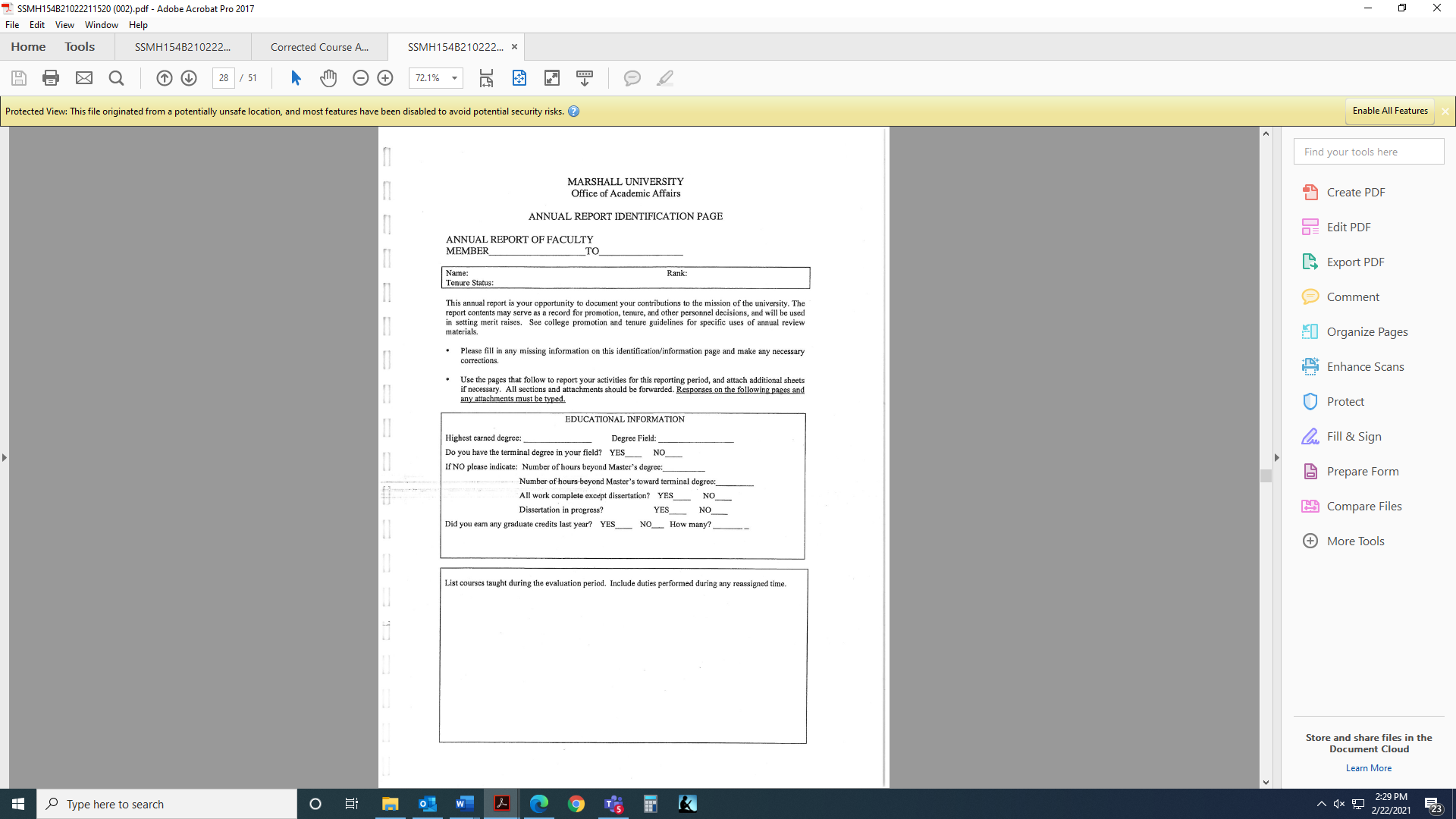 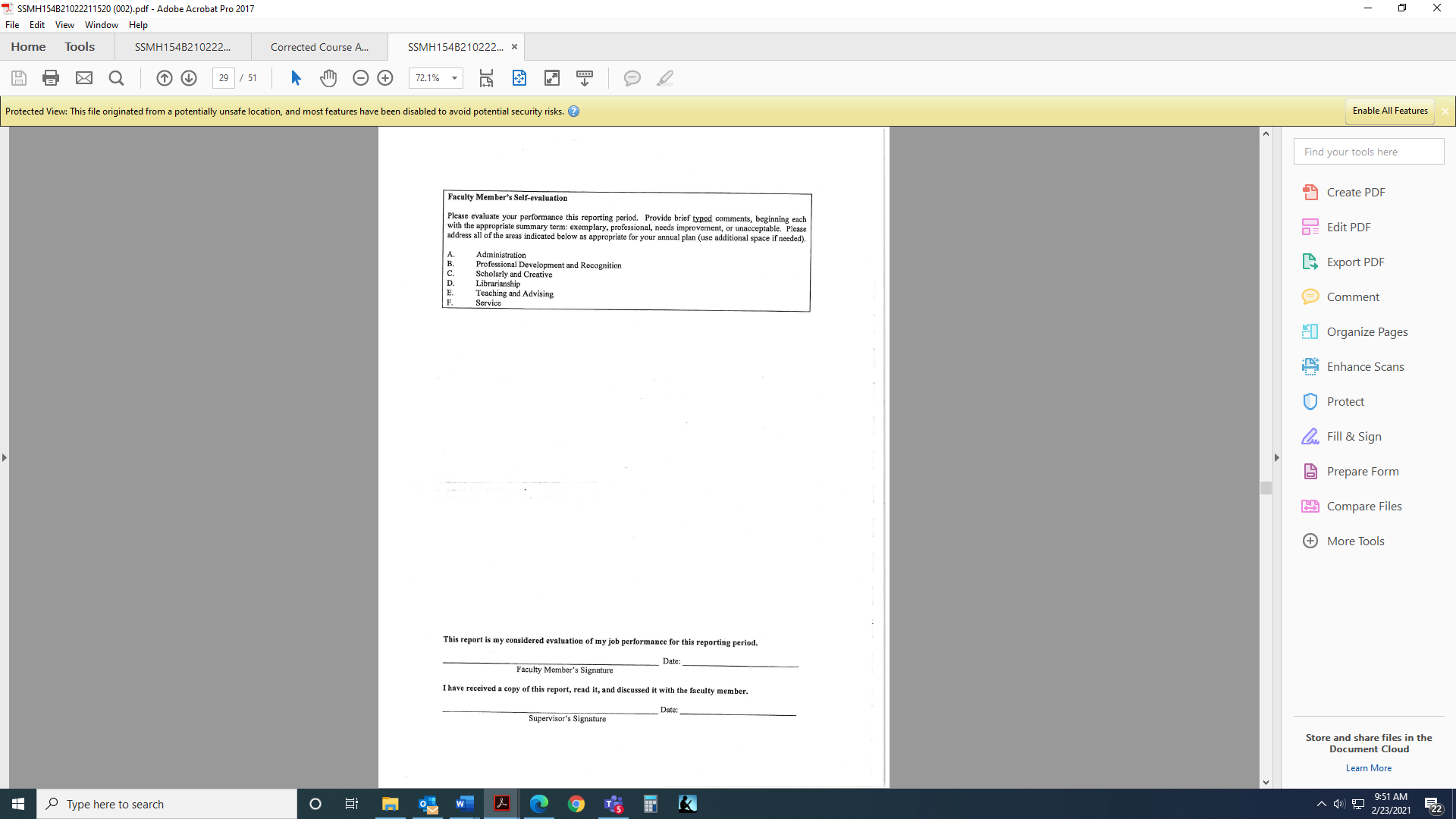 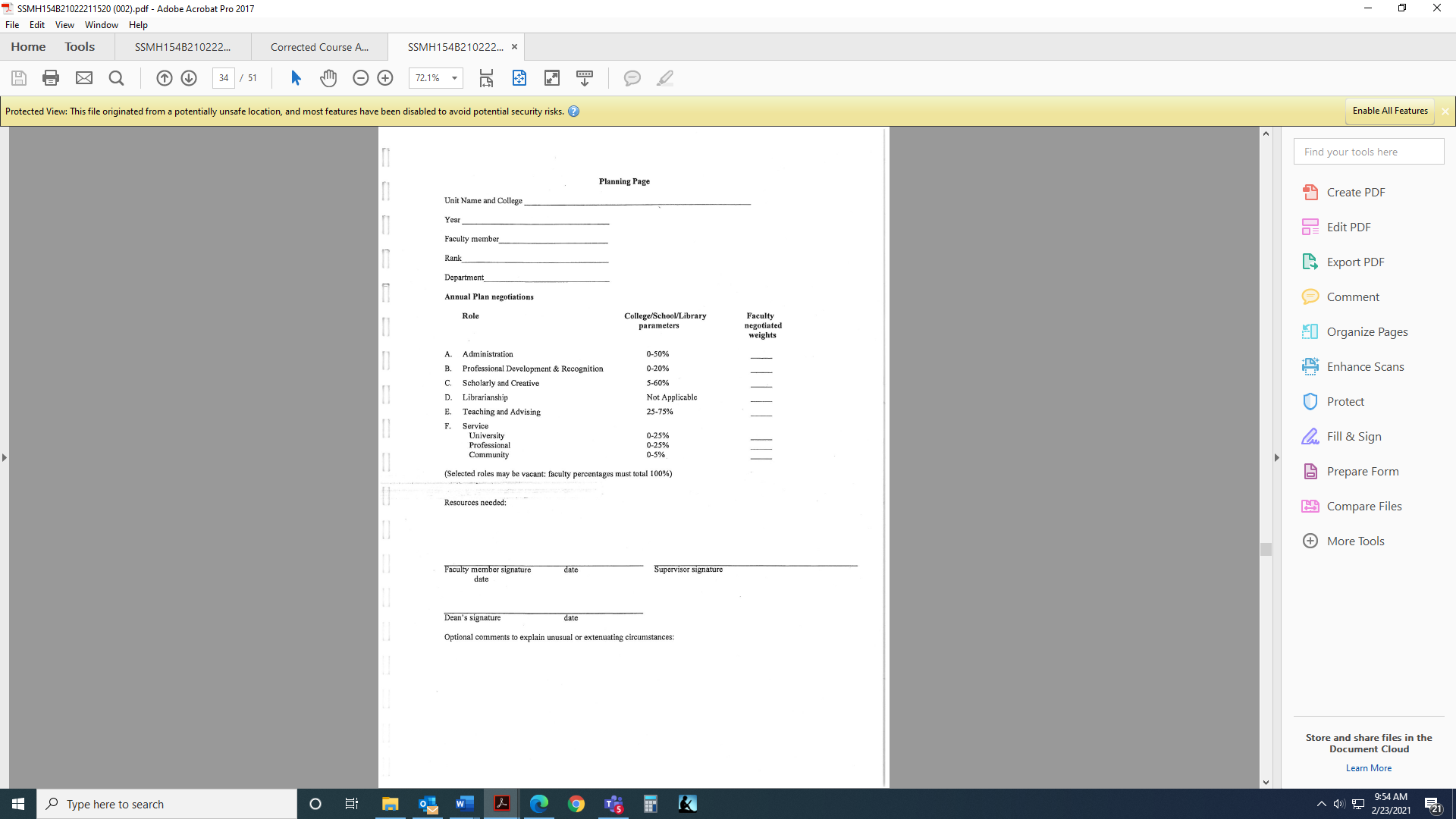 Anticipated activities for each role(Write "Not applicable" for roles not included in individual plans)AdministrationProfessional Development & RecognitionScholarly and CreativeLibrarianshipTeaching and AdvisingF'.	Service UniversityProfessionalCommunityPlanning page - 2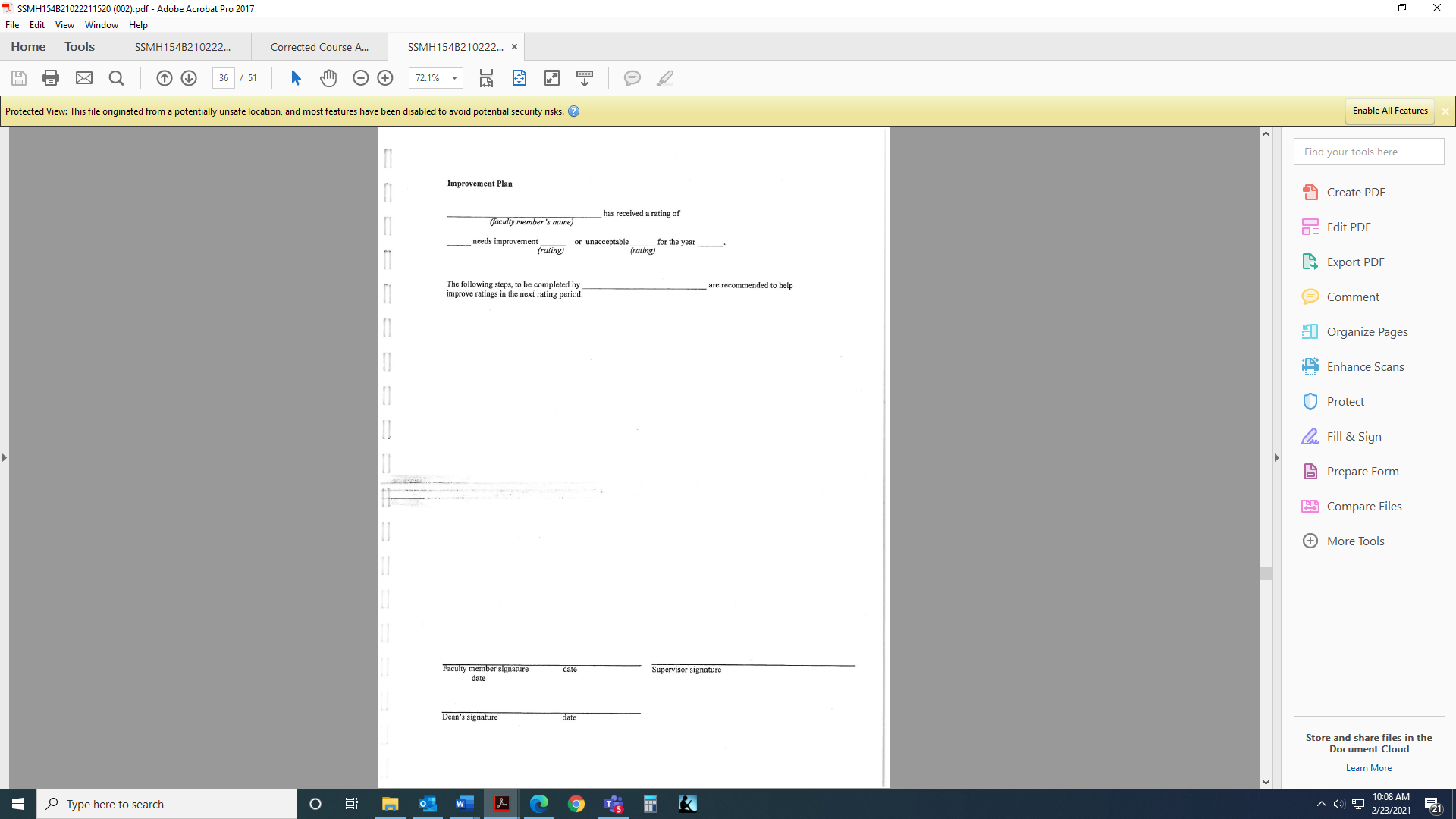 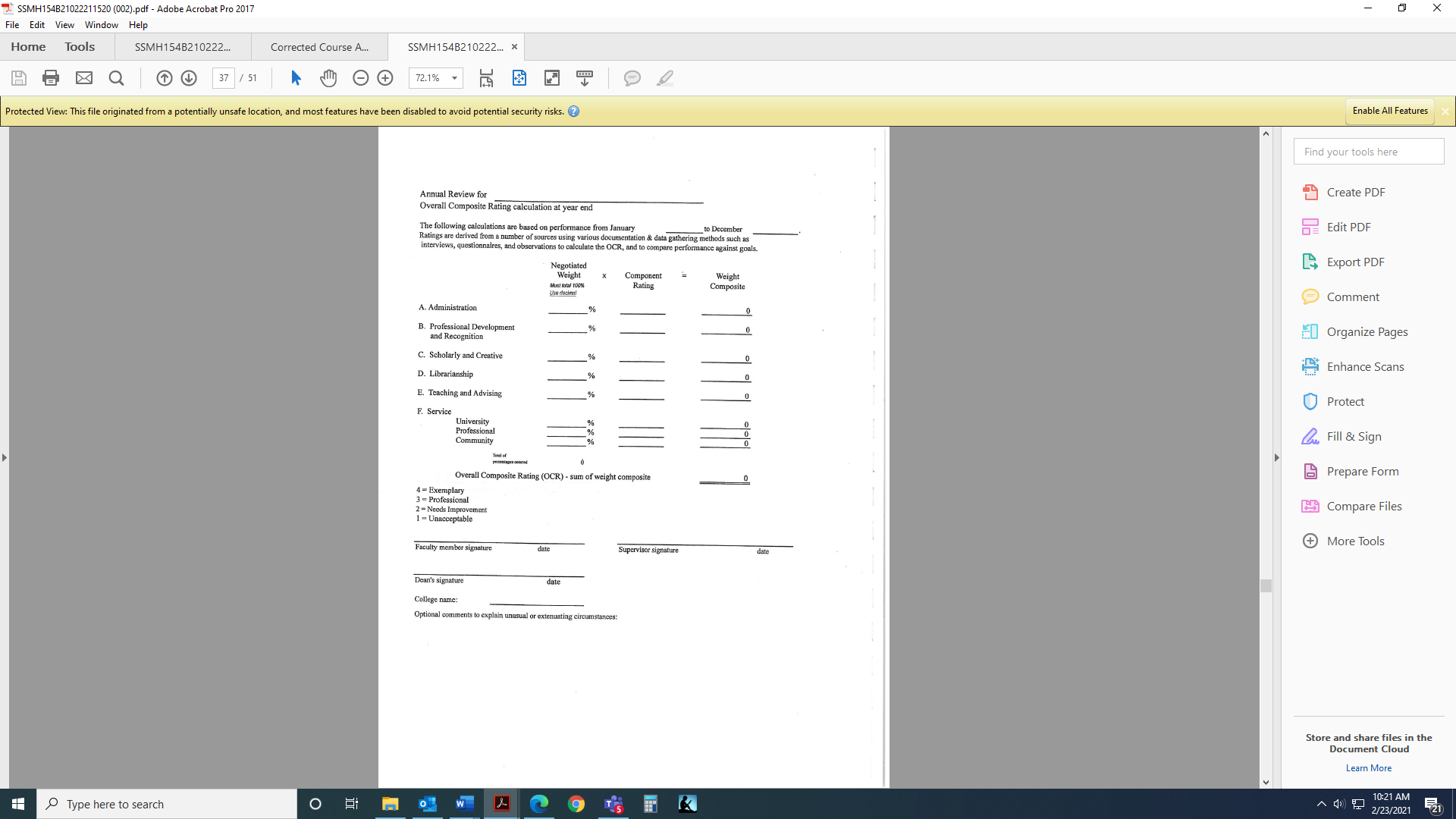 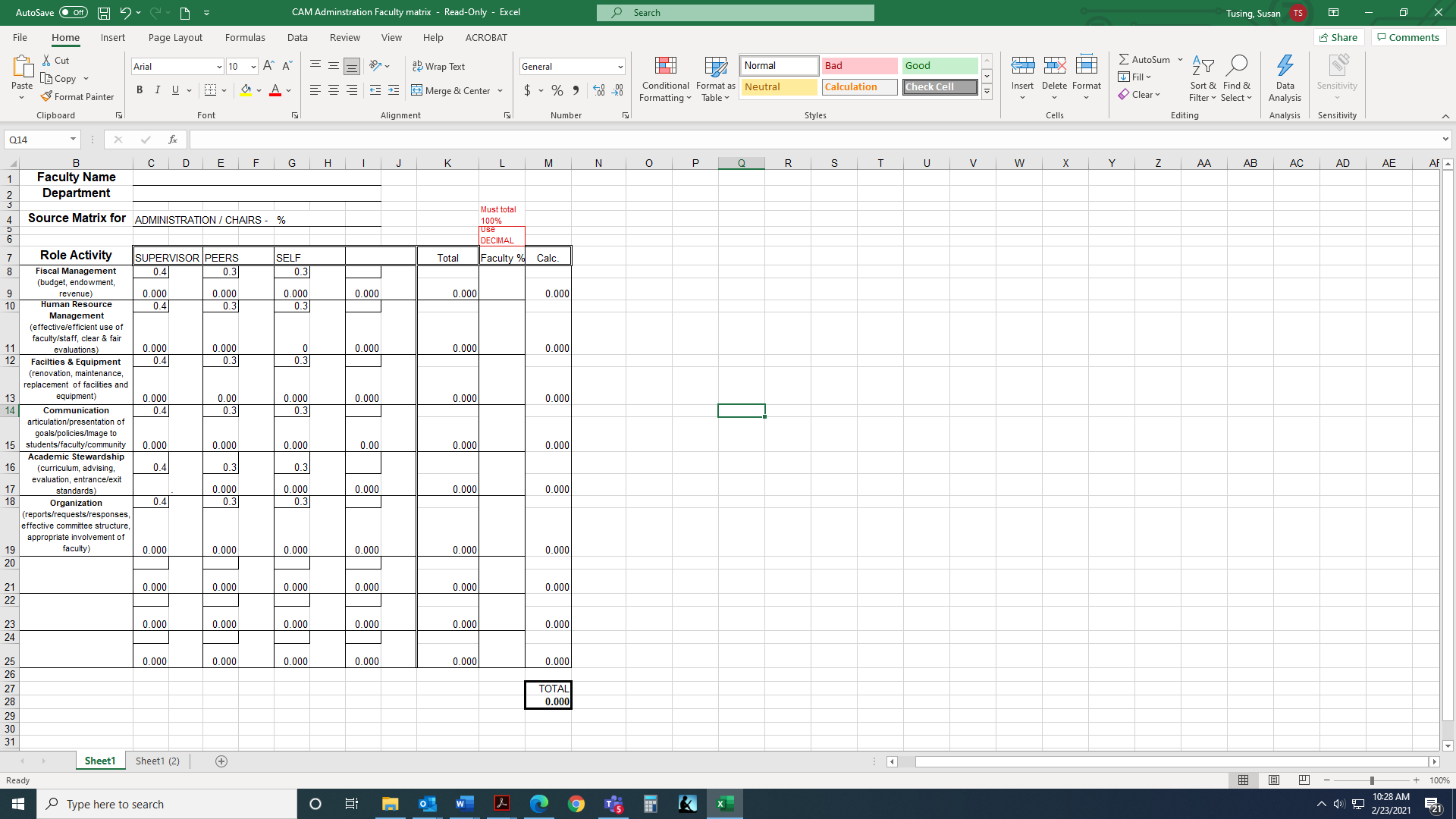 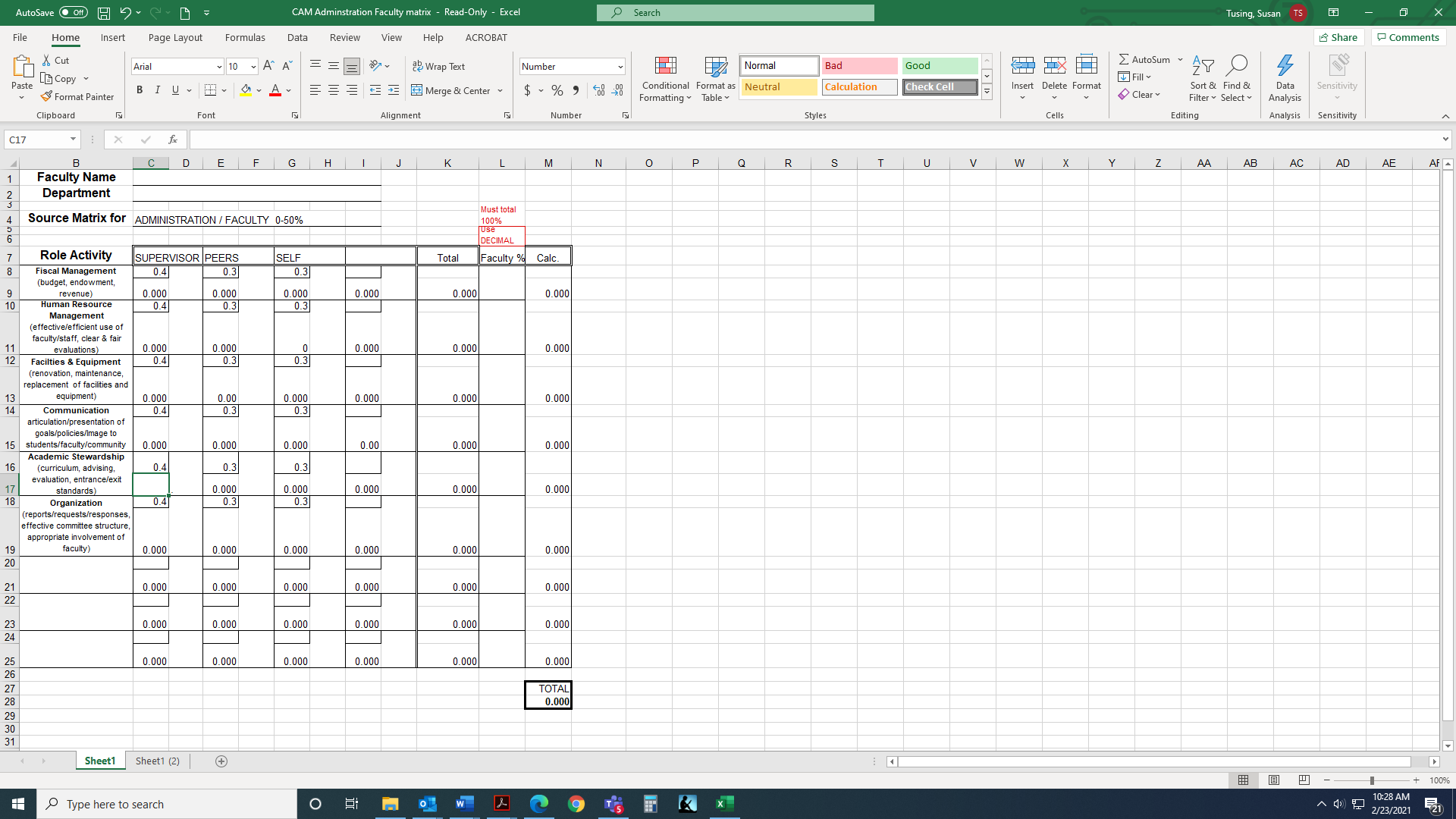 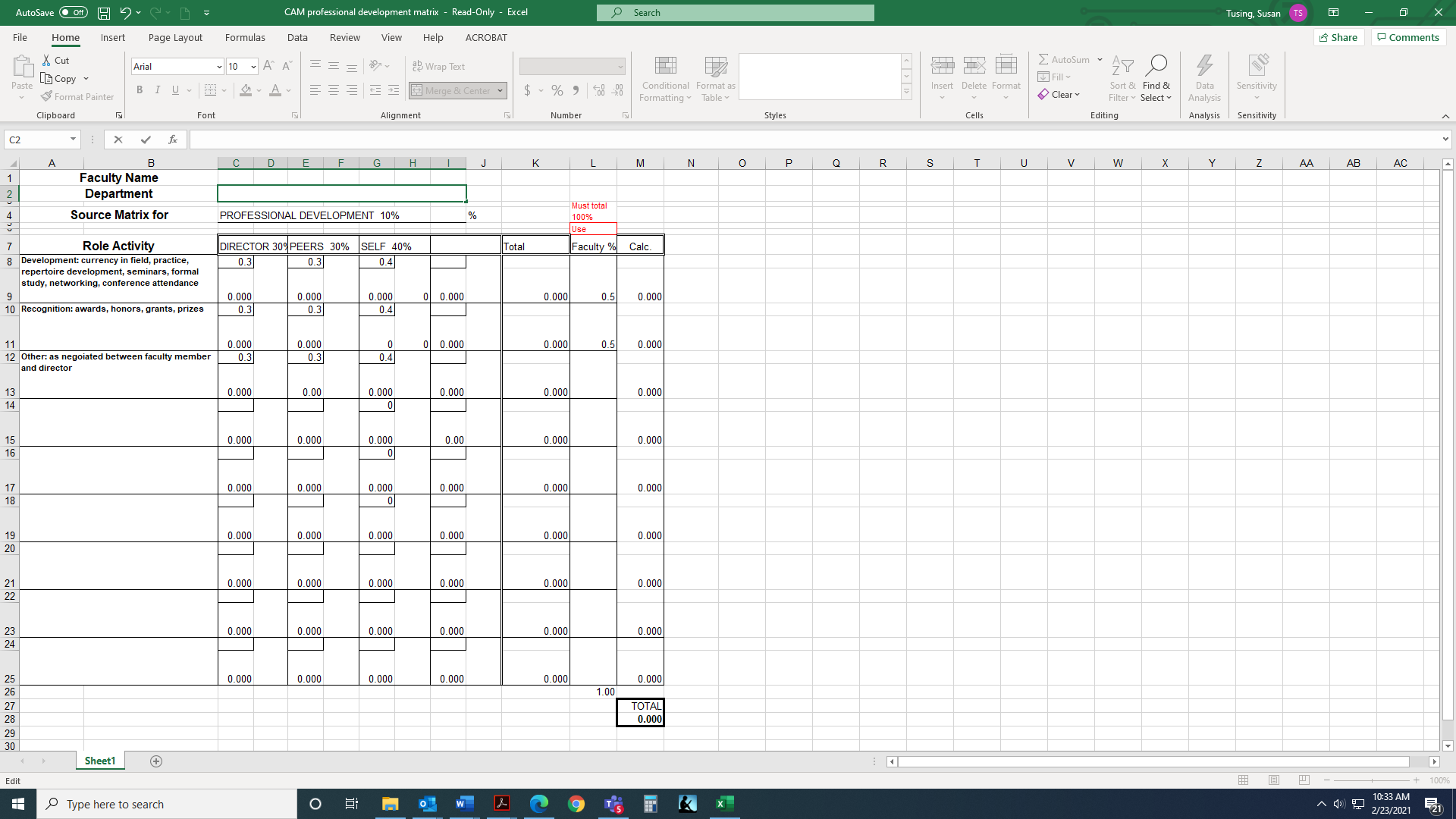 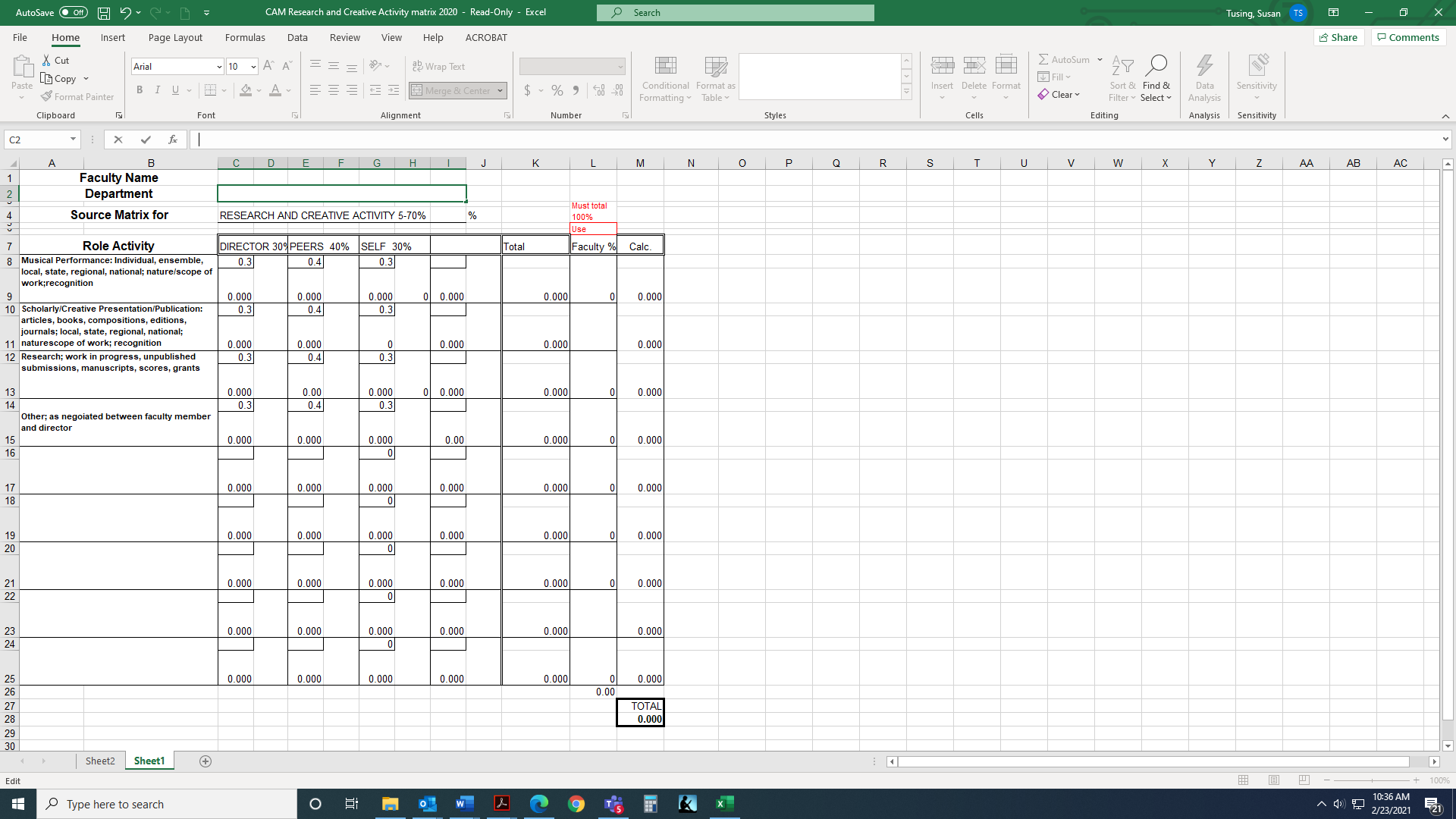 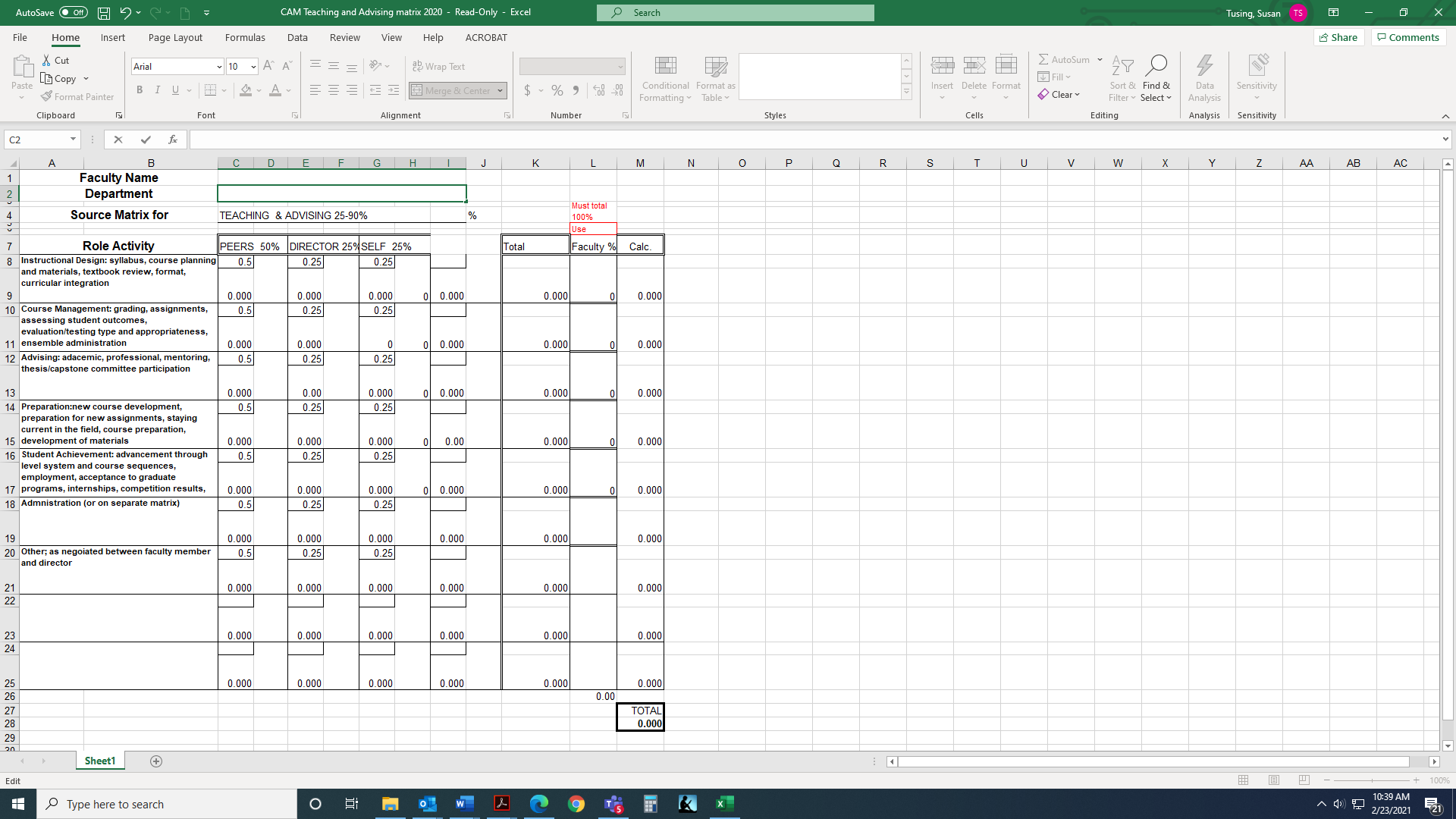 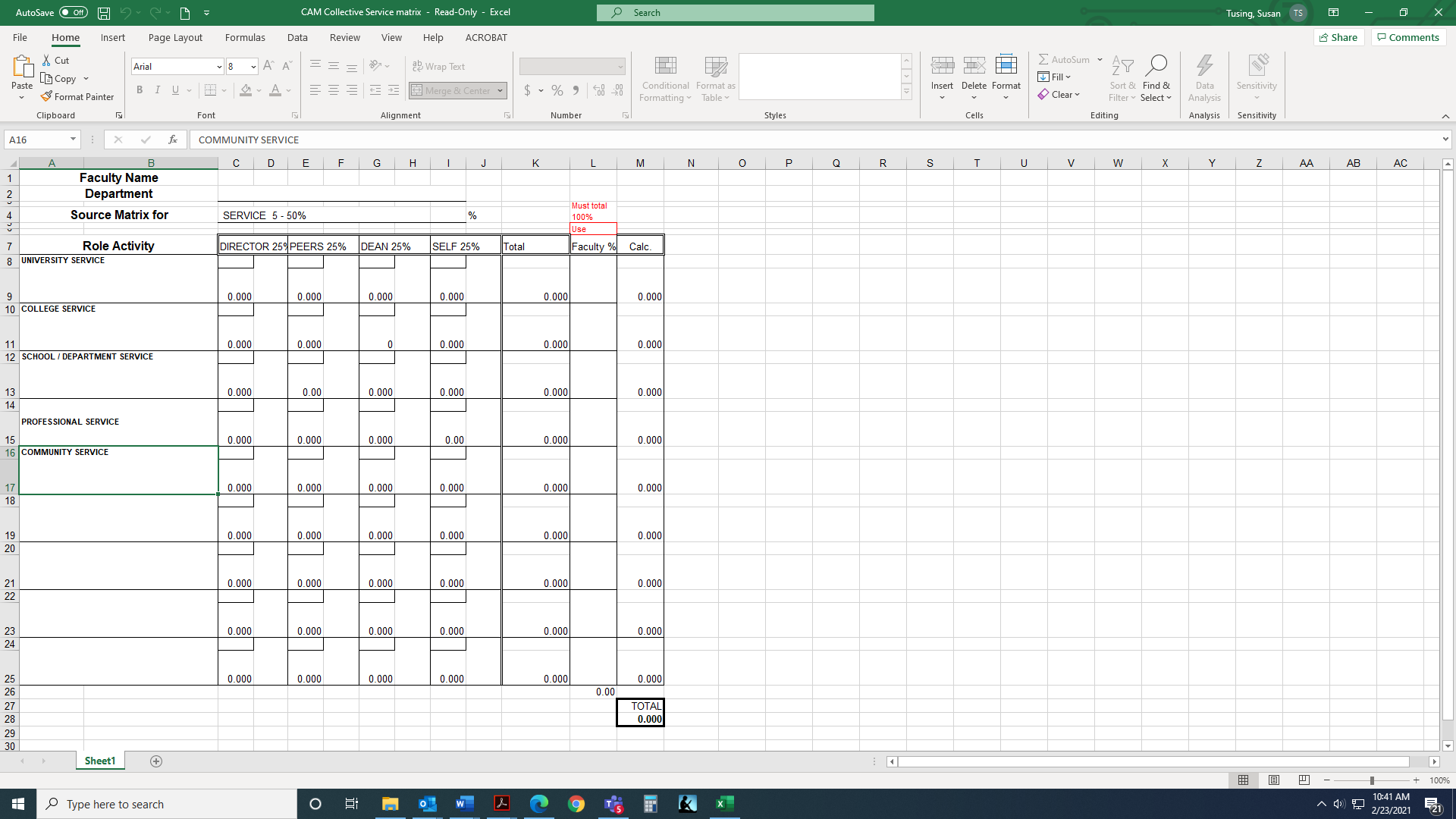 Addendum 3College of Arts and Media Promotion and Tenure DocumentrCOLLEGE OF ARTS AND MEDIAOUTLINE FOR PROMOTION AND TENURE DOSSIERSIn accordance with the guidelines for Promotion and Tenure as outlined in the Marshall University Greenbook (go to www.marshall.edu/academic-affiars/ and click on Greenbook), faculty members seeking promotion and or tenure are expected to prepare a complete dossier outlining their activities in the four areas of performance listed for faculty. The following outline indicates items and/or activities which faculty in the College of Arts and Media should submit to document their request for promotion and/or tenure. Faculty members should select their best material, categorize it, and place it in one loose-leaf notebook or binder. Faculty members should be aware that review committees and supervisory administrators reviewing these materials will be making recommendations based upon the depth, breadth, and significance of the activities and their documentation, Criteria for promotion and tenure are broadly indicated in the Marshall University Greenbook as applied to the various academic ranks and include references to teaching, research and creative activity and service. Faculty seeking tenure should provide documentation of their job performance since the date of original appointment to Marshall, unless at the time of hire and specified in the appointment letter a faculty member is awarded one or more year of service from a previous institution as credit toward tenure, in which case documentation of job performance must include the year(s) of credit. Those seeking promotion should document their service since the date of hire or their last promotion, whichever is most recent.i	ORGANIZATION OF THE PROMOTION AND OR TENURE APPLICATIONThe first page of the notebook or binder must be the Marshall University Promotion and Tenure Application. That is followed by the Marshall University Promotion and Tenure Summary Sheet. Both are found at www.marshall.edu/academic­ affairs/facultyresources.asp.Beginning with the third page, the faculty member must provide a letter of application for the requested personnel action. The letter must clearly articulate the requested action, indicate the area(s) of exemplary performance and those that are professional, and justify the requested action.  At the discretion of the applicant, a curriculum vitae may be included following the application letter.Documentation, organized in the order below, follows the application letter (or vitae if one is included).DOCUMENTATION OF PERFORMANCE CRITERIAI. THE INSTRUCTIONAL COMPONENTA. TEACHING EFFECTIVENESSStudent EvaluationsStandard university forms used each semesterSummary of student evaluationsStudent letters of endorsement (do not request letters from current students)2. Peer evaluationsa.	Observation of teaching and academic artistic leadershipb.		Observation of student learning/accomplishment through performance, juries, exhibitions, portfolio reviews, and demonstrated abilities in sequentialclassesc.	Colleague letters from peer facultyd.	Outside peer evaluation or letterse.		Chair and peer evaluations from observation, annual report, retention recommendations, administrative interaction3. Student accomplishmenta. Internal prizes, awards, etc. earned by studentsb. Student performance at external events such as competitions, ratings festivals, master classes, juried exhibitions, auditions, internships, etc.c. Acceptance by graduate schoolsd. Career entry success -job placement of students4. Varied and/or innovative teaching assignments/strategiesa.	Involvement in team teachingb.	Thesis directionc.	Coordination of multi-section course(s)d.	Honors level work(1). Formal honors program (2). Yeager seminarReadings for honorsSchool honors courses/sectionse	Utilization of media advances in technology such as interactive distance learning, etc.5. Selection and/or nomination for teaching awarda. Marshall University awardb. State, regional or national awardB . PROGRAM OR COURSE DEVELOPMENTDevelopment of new degree program, option or emphasis areaRevision of degree programs, options or emphasis areasNew courses developed and implementedRevision of current coursesDirection/coordination of specific emphasis area or programC. ADVISINGInvolvement in formal academic advisingInnovative advising activities to aid studentsDocumentation of advising skills as shown by progress of advisees.Student recruitment efforts and activities.Efforts made to assist in student retention.J	II. THE PROFESSIONAL COMPONENT: (note: in the College of Arts and Media Research and Creative Activity are considered co-equal)RESEARCHPublication1	a. Book author or co-authorChapter or section of bookArticle(s) in periodicals (describe journal and publication policy)Program Notes. e. Reviews or other newspaper publications related to major field..:..Oral presentationsPapers read at international, national, regional, state or local meetings of        learned societies.Panel/session participation at international, national, regional, state or local                    meetings of learned societies.Moderator or convener for meetings of learned societies.Guest lectures at other colleges and universitiesGuest lectures in other Marshall classes or for Marshall scholarly       organizations.Other researchNon-published researchResearch in progressWork as part of research team. Indicate your level of responsibility (principal leader, research associate)Grants activity during time period, indicate funding and sources.Contract service/research providedProfessional consultationsCREATIVE ACTIVITY (Differentiate by scope: International, national, regional, state, local)Creative worksMusical compositionsVisual imagesFilmsDramatic worksLegitimate theatreOpera/Musical Theatre (3). Multi-Media theatrical workChoreographyPublished recordingsPerformance art and/or conceptual art creations.Creative Performance/ExhibitionsSolo musical recitalsOne person exhibitions of visual artDirection of major theatrical production, large musical ensemble, dance production, major scenic designParticipation in juried exhibition, indicate any awards earnedParticipation as member of regular chamber music ensembleActor in staged production: Dancer in full productionStage Manager, Audio, Lighting designer, Technical Director for Drama,Opera, Musical, DanceOther specialized creative performance/exhibition/activityINDIVIDUAL PROFESSIONAL DEVELOPMENTFaculty development activitiesParticipation in MU faculty development awardsParticipation in external faculty development programsFormal educationa. Additional degree studyb. Post terminal degree credits earnedContinuing educationCEU's earnedapprenticeship or internships servedNon-credit studyParticipation in conferences, symposia, workshops, master classesTravel related to arts or education fieldPROFESSIONAL RECOGNITIONAwards earned within the profession/arts disciplineFellowships (list source and amount)Offices held in international, national, state, regional or local professional organizationsCommittee service in professional organizations.Certification or licensure grantedReferee on peer grants review panelMembership on discipline based accreditation or program review team.Ill. UNIVERSITY SERVICE COMPONENTA Committee service, indicate elected or appointed Faculty senateUniversity wide standing committeesCollegiate standing committeesSchool standing committeesAd Hoc committee by levelSpecial task force or program related work1..	Core CurriculumAssessmentOtherAdministrative or special service assignmentsUniversity,	2.	CollegiateSchoolProgramExtra-curricular serviceDirecting student activityStudent organization sponsor	Involvement as resource person to student organizations or activitiesStudent recruitment efforts and activities.COMMUNITY SERVICE COMPONENT: Please note the activities in this category may be either pro bono or for compensation. They must however relate directly to the faculty member's field of expertise and teaching assignment areas. There may be a question of inclusion of items in this category or under the broad category of professional development component. This choice is up to the faculty member and might well be decided by the issue of scope and importance.1/23/09Addendum 4College of Arts and Media Retention/Non-Retention and Pre-Tenure Review PolicyCollege of Arts and Media Marshall UniversityRetention/Non Retention and Pre-Tenure Review PolicyThe College of Arts and Media endorses the practice of thorough annual review of probationary tenure-track faculty members. Effective communication between probationary faculty members and peers, directors, and dean on matters of professional performance is essential to the development of successful and productive careers at Marshall University. The College of Arts and Media Retention/Non Retention and Pre-tenure Review Policy outlines expectations of academic units for candidates and responsibilities of peers, directors, and the dean to probationary faculty members.Retention/Non retentionAnnual ReportAll tenured or tenure-track faculty members are required to submit annual reports as part of the institutional annual report process. In addition to its use in developing the Overall Composite Rating by which merit awards are determined, the annual report also serves as a vital component of the retention process. Directors must mentor probationary faculty and assist them in developing thorough and informative annual reports. Reports from each year must be maintained for the university-mandated pre-tenure review and ultimately to facilitate the compilation of the tenure application.Review ProcessFaculty members are subject to complete review each year during the probationary period. Schools must follow peer and director review processes that insure substantive assessment of teaching and advising, scholarly and creative activity, and service., '	3. Recommendation for Retention or Non RetentionFaculty peers (P&T committee, Faculty Concerns, etc.), directors, and the dean are all responsible for annual written recommendations for retention or non retention. Letters of recommendation will include summaries of strengths, challenges, recommended strategies for addressing any challenges, assessment of progress toward tenure, and recommendations to retain or not retain individual faculty members.Probationary faculty, directors, and the dean are all accountable for strategies implemented to address challenges.4. Pre-tenure ReviewThe Marshall University pre-tenure review policy may be found in the Greenbook. Consistent with that policy, the College of Arts and Media is responsible to probationary faculty members to conduct pre-tenure reviews during the years specified in the appointment letter. The pre-tenure review process employed by the College of Arts and Media will be the same as the annual review for retention/non retention, except that the College of Arts and Media Personnel Committee will be included in pre-tenure review. Mirroring the tenure review process, the COFA Personnel Committee will make its pre-tenure reviews and recommendations after the director and before the dean and letters will include summaries of strengths, challenges, recommended strategies for addressing any challenges, assessment of progress toward tenure, and recommendations to retain or not retain individual faculty members. 4/2010Administration0-50%Professional Development and Recognition0-20%Scholarly and Creative5-60%LibrarianshipNot applicableTeaching and Advising25-75%Service5-50%